2018-2019 Season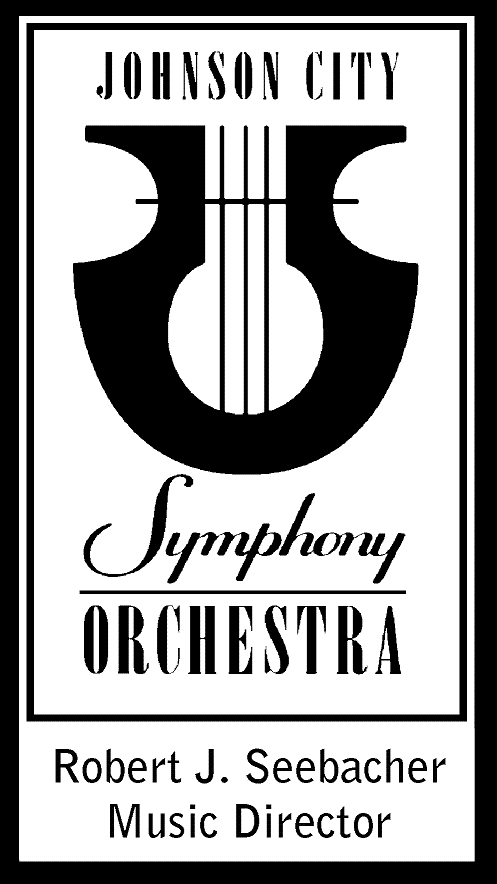 Audition AnnouncementSection PercussionThursday, September 6, 2018	OR		Wednesday, September 5, 2018			Beginning at 6:00 p.m.				Beginning at 5:00 PMSeeger Chapel						Haslam Music Center			Milligan College					University of TennesseeElizabethton, TN					Knoxville, TNAudition Requirements: 1. Solo of applicant’s choice. (No more than 3 minutes.)2. ExcerptsCymbals - Tchaikovsky: Symphony No. 4 – Movement IV, Rehearsal “H” to endBass Drum - Tchaikovsky: Symphony No. 4 – Movement IV, Rehearsal “H” to endSnare Drum – Rimsky-Korsakov: Scheherazade – Movement IV, Entire MovementSnare Drum – Prokofiev: Lt. Kije Suite – The Birth of Kije AND The Burial of KijeTriangle – Berlioz: Hungarian March, pick up to Rehearsal “5” to Rehearsal “6”Tambourine – Dvorak: Carnival Overture, Rehearsal “Q” to endXylophone – Gershwin: Overture to Porgy and BessGlockenspiel – Dukas: The Sorcerer’s Apprentice, Entire pieceGlockenspiel – Respighi: Pines of Rome – Pines of the Villa Borghese (Entire Movement)Excerpts are available at www.imslp.org, with the exception of the Gershwin. Audition Contact:	Evan Edwards, Personnel Manager	Cell phone: (423) 367-9621	E-mail: personnelmanager@jcsymphony.comPLEASE CALL TO SET UP AN AUDITION APPOINTMENT.Please note: Audition scores and/or audition panel comments will not be shared with the applicant. Thank you for your interest in the Johnson City Symphony Orchestra. The Johnson City Symphony Orchestra is an equal opportunity employer.